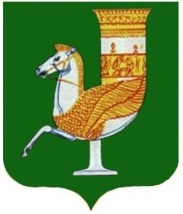 П О С Т А Н О В Л Е Н И ЕАДМИНИСТРАЦИИ МУНИЦИПАЛЬНОГО  ОБРАЗОВАНИЯ «КРАСНОГВАРДЕЙСКИЙ РАЙОН»От 20.08.2019г.  №518с. КрасногвардейскоеОб утверждении Порядка возбуждения дел об административных правонарушениях должностным лицом по внутреннему муниципальному финансовому контролю администрации муниципального образования «Красногвардейский район»В целях осуществления внутреннего муниципального финансового контроля в муниципальном образовании «Красногвардейский район», в соответствии с Федеральным законом «Об общих принципах организации местного самоуправления в Российской Федерации» от 06.11.2003 г. №131-ФЗ, Кодексом об административных правонарушениях Российской Федерации, Законом Республики Адыгея от 01.12.2017 г. № 103 «О перечне должностных лиц органов местного самоуправления, уполномоченных составлять протоколы об административных правонарушениях, предусмотренных отдельными статьями Кодекса Российской Федерации об административных правонарушениях, при осуществлении муниципального контроля и муниципального финансового контроля», руководствуясь Уставом МО «Красногвардейский район»ПОСТАНОВЛЯЮ:1. Утвердить Порядок возбуждения дел об административных правонарушениях должностным лицом по внутреннему муниципальному финансовому контролю администрации муниципального образования «Красногвардейский район» (Приложение).2. Контроль за исполнением данного постановления возложить на главного специалиста по внутреннему муниципальному финансовому контролю администраци муниципального образования «Красногвардейский район» (Пильтенко Н.П.).3. Опубликовать данное постановление в районной газете «Дружба» и разместить на официальном сайте администрации МО «Красногвардейский район» в сети «Интернет». 4. Настоящее постановление вступает в силу с момента его подписания.Глава МО «Красногвардейский район»					         А.Т. ОсмановПриложение к постановлению администрациимуниципального образования «Красногвардейский район»от                                 №       . ПОРЯДОКвозбуждения дел об административных правонарушениях должностным лицом по внутреннему муниципальному финансовому контролю администрации муниципального образования «Красногвардейский район»Общие положения1.1. Настоящий порядок возбуждения дел об административных правонарушениях должностным лицом по внутреннему муниципальному финансовому контролю администрации МО «Красногвардейский район» (далее – Порядок) устанавливает общую организацию и последовательность действий должностного лица по внутреннему муниципальному финансовому контролю администрации МО «Красногвардейский район» (далее – должностное лицо), уполномоченного составлять протоколы об административных правонарушениях, при производстве по делам об административных правонарушениях с момента непосредственного обнаружения им достаточных данных, указывающих на наличие события административного правонарушения.1.2. Порядок разработан в соответствии с Кодексом об административных правонарушениях Российской Федерации (далее – КоАП РФ), Законом Республики Адыгея от 01.12.2017 г. № 103 «О перечне должностных лиц органов местного самоуправления, уполномоченных составлять протоколы об административных правонарушениях, предусмотренных отдельными статьями Кодекса Российской Федерации об административных правонарушениях, при осуществлении муниципального контроля и муниципального финансового контроля».1.3. Целью Порядка является оказание методической помощи должностному лицу, уполномоченному составлять протоколы об административных правонарушениях при выявлении признаков состава административного правонарушения в финансово-бюджетной сфере и правильном оформлении протокола об административном правонарушении.1.4. Администрация муниципального образования «Красногвардейский район» является администратором доходов бюджета по штрафам, полученным при рассмотрении административных протоколов, возбужденным должностным лицом, в связи с чем, в сопроводительном письме указываются КБК и реквизиты администрации МО «Красногвардейский район» (ИНН, КПП, р/счет).Понятия, используемые в настоящем Порядке.2.1. Событие административного правонарушения - противоправное, виновное действие (бездействие) юридического или должностного лица, за которое законодательством об административных правонарушениях установлена административная ответственность;2.2. Состав административного правонарушения - тождество юридически значимых признаков административного правонарушения, включающих в себя: объект административного правонарушения, объективную сторону административного правонарушения, субъект административного правонарушения, субъективную сторону административного правонарушения;2.3. Объект административного правонарушения - совокупность правоотношений, охраняемых законодательством об административных правонарушениях в финансово-бюджетной сфере;2.4. Объективная сторона административного правонарушения - внешние признаки, характеризующие противоправное действие или бездействие, результат посягательства, причинную связь между деянием и наступившими последствиями, место, время, обстановку, способ, орудия и средства совершенного административного правонарушения;2.5. Субъекты административного правонарушения - граждане, индивидуальные предприниматели, юридические и должностные лица;2.6. Должностное лицо - лицо, постоянно, временно или в соответствии со специальными полномочиями осуществляющее функции представителя власти, то есть наделенное в установленном законом порядке распорядительными полномочиями в отношении лиц, не находящихся в служебной зависимости от него, а равно лицо, выполняющее организационно - распорядительные или административно-хозяйственные функции в органах местного самоуправления и муниципальных организациях;2.7. Юридическое лицо - организация, которая имеет в собственности, хозяйственном ведении или оперативном управлении обособленное имущество и отвечает по своим обязательствам этим имуществом, может от своего имени приобретать и осуществлять имущественные и личные неимущественные права, нести обязанности, быть истцом и ответчиком в суде, имеющее самостоятельный баланс и (или) смету;2.8. Субъективная сторона административного правонарушения - виновный характер действий (бездействия), выразившихся в морально - этическом и психическом отношении конкретного лица к совершаемому им деянию и его последствиям;2.9. Вина юридического лица - юридическое лицо признается виновным в совершении административного правонарушения, если будет установлено, что у него имелась возможность для соблюдения правил и норм, за нарушение которых КоАП РФ предусмотрена административная ответственность, но данным лицом не были приняты все зависящие от него меры по их соблюдению;2.10. Вина должностного лица - должностное лицо признается виновным в совершении административного правонарушения в связи с неисполнением либо ненадлежащим исполнением своих служебных обязанностей (умышленно или по неосторожности);2.11. Административное правонарушение, совершенное умышленно - правонарушение совершенное лицом, сознававшим противоправный характер своего действия (бездействия), предвидевшим его вредные последствия и желавшим наступления таких последствий или сознательно их допускавшим либо относившимся к ним безразлично;2.12. Административное правонарушение, совершенное по неосторожности - правонарушение совершенное лицом, предвидевшим возможность наступления вредных последствий своего действия (бездействия), но без достаточных к тому оснований самонадеянно рассчитывавшее на предотвращение таких последствий либо не предвидевшее возможности наступления таких последствий, хотя должно было и могло их предвидеть;2.13. Малозначительность административного правонарушения - действие или бездействие, хотя формально и содержащее признаки состава административного правонарушения, но с учетом характера совершенного правонарушения и роли правонарушителя, размера вреда и тяжести наступивших последствий не представляющее существенного нарушения охраняемых общественных правоотношений. Такие обстоятельства, как, например, личность и имущественное положение привлекаемого к ответственности лица, добровольное устранение последствий правонарушения, возмещение причиненного ущерба, не являются обстоятельствами, характеризующими малозначительность правонарушения;2.14. Длящееся административное правонарушение - такое административное правонарушение (действие или бездействие), которое выражается в длительном непрекращающемся невыполнении или ненадлежащем выполнении обязанностей, возложенных на нарушителя.Срок давности привлечения к административной ответственности.3.1. В силу положений ст. 4.5 КоАП РФ постановление по делу об административном правонарушении в случае рассмотрения дела об административном правонарушении судьей не может быть вынесено по истечении трех месяцев, со дня совершения административного правонарушения.За нарушение бюджетного законодательства Российской Федерации и иных нормативных правовых актов, регулирующих бюджетные правоотношения, законодательства Российской Федерации о бухгалтерском учете, постановление по делу об административном правонарушении не может быть вынесено по истечении двух лет со дня совершения административного правонарушения.За административные правонарушения, влекущие применение административного наказания в виде дисквалификации (ст. 15.14, ч. 1 и ч. 2 ст. 15.15.2, ст. 15.15.3, ч.1 ст. 15.15.4, ч.1 ст. 15.15.5, ст. 15.15.12, ст. 15.15.13, ч. 20 ст. 19.5 КоАП РФ) лицо может быть привлечено к административной ответственности не позднее одного года со дня совершения административного правонарушения, а при длящемся административном правонарушении - одного года со дня его обнаружения (ч. 3 ст. 4.5 КоАП РФ).3.2. Срок давности привлечения к ответственности исчисляется по общим правилам исчисления сроков со дня, следующего за днем совершения административного правонарушения.3.3. При длящемся административном правонарушении сроки начинают исчисляться со дня обнаружения административного правонарушения. Днем обнаружения длящегося административного правонарушения считается день, когда должностное лицо, уполномоченное составлять протокол об административном правонарушении, выявило факт совершения административного правонарушения. Как правило, дата выявления факта нарушения подтверждается актом проверки.Компетенция рассмотрения дел об административных правонарушениях.Рассмотрение дел об административных правонарушениях, предусмотренных ст. 5.21, ст. 15.1, ст. 15.11, ст. 15.15, ч. 2 ст. 15.15.1, ст. 15.14 – ст. 15.16 ч. 1 ст. 19.4, ст. 19.4.1, ч. 20 ст. 19.5, ст. 19.6 и ст. 19.7 отнесено к компетенции мировых судей.В соответствии с ч. 3 ст. 23.1 КоАП РФ дела, производство по которым осуществляется в форме административного расследования, а также дела об административных правонарушениях, влекущих дисквалификацию лиц, замещающих должности муниципальной службы (ст. 15.14, ч. 1 и ч. 2 ст. 15.15.2, ст. 15.15.3, ч. 1 ст. 15.15.4, ч. 1 ст. 15.15.5, ст. 15.15.12, ст. 15.15.13, ч. 20 ст. 19.5, КоАП РФ) рассматриваются судьями районных судов.Возбуждение дела об административном правонарушении.5.1. В силу положений ст. 28.1 КоАП РФ поводами к возбуждению дела об административном правонарушении являются:- непосредственное обнаружение должностным лицом, уполномоченным составлять протоколы об административных правонарушениях, достаточных данных, указывающих на наличие события административного правонарушения;- поступившие из правоохранительных органов, а также из других государственных органов, органов местного самоуправления, от общественных объединений материалы, содержащие данные, указывающие на наличие события административного правонарушения, относящегося к компетенции должностного лица по внутреннему муниципальному финансовому контролю;- сообщения и заявления физических и юридических лиц, а также сообщения в средствах массовой информации, содержащие данные, указывающие на наличие события административного правонарушения. Указанные материалы, сообщения, заявления подлежат рассмотрению должностным лицом, уполномоченным составлять протоколы об административных правонарушениях. При отсутствии данных, указывающих на наличие события или состава административного правонарушения, выносится мотивированное определение об отказе в возбуждении дела об административном правонарушении (приложение № 1).5.2. Дело об административном правонарушении может быть возбуждено должностным лицом, уполномоченным составлять протоколы об административных правонарушениях, при наличии хотя бы одного из указанных поводов и достаточных данных, указывающих на наличие события административного правонарушения.5.3. В случае представления руководителем проверенного объекта сведений, исключающих вину и состав административного правонарушения, административное производство не возбуждается.5.4. Если установленные данные указывают на административное правонарушение, допущенное должностным лицом органа исполнительной власти, государственного органа, учреждения, не являющихся объектами проверки, то протокол в отношении такого лица составляется после проверки этих данных в указанном органе исполнительной власти, государственном органе, учреждении.5.5. Дело об административном правонарушении считается возбужденным с момента:- составления протокола об административном правонарушении (приложение № 2);- вынесения определения о возбуждении дела об административном правонарушении при необходимости проведения административного расследования, предусмотренного ст. 28.7 КоАП РФ, согласно которой в случаях, если после выявления административного правонарушения в области законодательства о выборах и референдумах (ст. 5.21 КоАП РФ), в области бюджетного законодательства Российской Федерации и нормативных правовых актов, регулирующих бюджетные правоотношения (ст. 5.21, ст. 15.1, ст. 15.11, ст. 15.14 - ст. 15.15.16 КоАП РФ), осуществляются экспертиза или иные процессуальные действия, требующие значительных временных затрат, проводится административное расследование.5.6. В случаях, если после выявления административного правонарушения в области бюджетного законодательства Российской Федерации и нормативных правовых актов, регулирующих бюджетные правоотношения, осуществляются экспертиза или иные процессуальные действия, требующие значительных временных затрат, проводится административное расследование.Решение о возбуждении дела об административном правонарушении и проведении административного расследования принимается должностным лицом, в виде определения немедленно после выявления факта совершения административного правонарушения (приложение № 3).В определении о возбуждении дела об административном правонарушении и проведении административного расследования указываются дата и место составления определения, должность, фамилия и инициалы лица, составившего определение, повод для возбуждения дела об административном правонарушении, данные, указывающие на наличие события административного правонарушения, статья КоАП РФ, предусматривающая административную ответственность за данное административное правонарушение. При вынесении определения о возбуждении дела об административном правонарушении и проведении административного расследования физическому лицу или законному представителю юридического лица, в отношении которых оно вынесено, а также иным участникам производства по делу об административном правонарушении разъясняются их права и обязанности, предусмотренные КоАП РФ, о чем делается запись в определении.Копия определения о возбуждении дела об административном правонарушении и проведении административного расследования в течение суток вручается под расписку либо высылается должностному лицу или законному представителю юридического лица, в отношении которых оно вынесено.Административное расследование проводится по месту совершения или выявления административного правонарушения, административное расследование по делу об административном правонарушении, возбужденному должностным лицом, проводится указанным должностным лицом.Срок проведения административного расследования не может превышать один месяц с момента возбуждения дела об административном правонарушении. В исключительных случаях указанный срок может быть продлен уполномоченным должностным лицом - на срок не более одного месяца.Решение о продлении срока проведения административного расследования принимается в виде определения (приложение № 4).В определении о продлении срока проведения административного расследования указываются дата и место составления определения, должность, фамилия и инициалы лица, составившего определение, основания для продления срока проведения административного расследования, срок, до которого продлено проведение административного расследования. Определение о продлении срока проведения административного расследования подписывается должностным лицом.Копия определения о продлении срока проведения административного расследования в течение суток вручается под расписку либо высылается физическому лицу или законному представителю юридического лица, в отношении которых проводится административное расследование.В случаях, если при производстве по делу об административном правонарушении возникает необходимость в использовании специальных познаний в науке, технике, других познаний, должностное лицо, в производстве которого находится дело, выносит определение о назначении экспертизы. Определение обязательно для исполнения экспертами или учреждениями, которым поручено проведение экспертизы (приложение № 5). По окончании административного расследования составляется протокол об административном правонарушении, либо выносится постановление о прекращении дела об административном правонарушении (приложения № 2, № 6).5.7. Протоколы об административных правонарушениях составляются отдельно в отношении юридического лица и в отношении должностного лица.5.7.1. Лица, привлекаемые к административной ответственности, должны заблаговременно уведомляться в установленном порядке о времени и месте составления протокола об административном правонарушении для реализации прав данных лиц, установленных законом и требованиями ст. 28.2 КоАП РФ.5.7.2. Уведомление (извещение) о времени и месте составления протокола об административном правонарушении (приложение № 7) вручается под расписку либо высылается лицу, в отношении которого возбуждено дело об административном производстве, или законному представителю юридического лица посредствам почтовой связи, заказным письмом с уведомлением о вручении или нарочным с отметкой уполномоченного лица о получении документа.Извещения, адресованные гражданам, в том числе индивидуальным предпринимателям, направляются по месту их жительства. При этом место жительства индивидуального предпринимателя определяется на основании выписки из единого государственного реестра индивидуальных предпринимателей.Место нахождения юридического лица, его филиала или представительства определяется на основании выписки из единого государственного реестра юридических лиц. Если юридическое лицо, участвующее в производстве по делу об административном правонарушении, ведет дело через представителя, извещение также направляется по месту нахождения (месту жительства) представителя.Не могут считаться не извещенными лица, отказавшиеся от получения направленных материалов или не явившиеся за их получением, несмотря на почтовое извещение (при наличии соответствующих доказательств).Допускается составление протокола в отсутствие лица, в отношении которого возбуждено дело об административном правонарушении при условии, что это лицо было надлежащим образом уведомлено о времени и месте составления протокола, но не явилось в назначенный срок и не уведомило о причинах неявки или причины неявки были признаны неуважительными.Кроме того, допускается возможность участия в рассмотрении дела об административном правонарушении лица, действующего на основании доверенности, выданной лицом надлежаще извещенным. Такие лица допускаются к участию в производстве по делу об административном правонарушении, с момента составления протокола об административном правонарушении и пользуются всеми процессуальными правами лица, в отношении которого ведется такое производство, включая право на представление объяснений и замечаний по содержанию протокола.Следует учитывать, что доказательством надлежащего извещения лица о составлении протокола может служить выданная им доверенность на участие в конкретном административном деле. Наличие общей доверенности на представление интересов лица, без указания на полномочия по участию в конкретном административном деле само по себе доказательством надлежащего извещения не является.Содержание протокола об административном правонарушении.6.1. В соответствии со ст. 28.2 КоАП РФ в протоколе об административном правонарушении указываются:- дата и место составления протокола об административном правонарушении;- должность, фамилия и инициалы уполномоченного лица, составившего протокол;- сведения о лице, в отношении которого возбуждено дело об административном правонарушении (фамилия, имя, отчество, дата и место рождения, адрес регистрации и места жительства, серия, номер документа удостоверяющего личность - для граждан; аналогичные данные заполняются для индивидуальных предпринимателей с указанием номера свидетельства о государственной регистрации физического лица в качестве индивидуального предпринимателя; в отношении юридических лиц указывается - наименование, адрес места регистрации в соответствии с учредительными документами, адрес фактического места нахождения, номер государственной регистрации в налоговом органе в качестве юридического лица);- место, время совершения административного правонарушения;- событие административного правонарушения (нормы закона, нормативного правового акта органа местного самоуправления, которые были нарушены);- номер части, статьи КоАП РФ, предусматривающая административную ответственность за данное административное правонарушение;- объяснение должностного лица или законного представителя юридического лица, в отношении которых возбуждено дело;- иные сведения, необходимые для разрешения дела (направленные запросы, полученные ответы, истребованные документы, объяснения, акты проверки, представления, отчеты, приказы, распоряжения, учредительные документы, платежные документы, фото таблицы и т.п.). Если акт подписан с разногласиями, к протоколу прилагаются разногласия.Копии документов имеющих отношение к делу и являющихся приложением к протоколу об административном правонарушении, заверяются в установленном законом порядке, в случае, если при проверке применялись средства видео - (фото) фиксации, то в протоколе необходимо отражать данный факт, а также модель технического средства.6.2. Должностному лицу или законному представителю юридического лица, в отношении которых возбуждено дело об административном правонарушении, разъясняются их права и обязанности, предусмотренные ст. 25.1 КоАП РФ, а также ст. 51 Конституции Российской Федерации, о чем делается запись в протоколе.6.3. Должностному лицу или законному представителю юридического лица, в отношении которых возбуждено дело об административном правонарушении, должна быть предоставлена возможность ознакомления с протоколом об административном правонарушении. Указанные лица вправе представить объяснения и замечания по содержанию протокола, которые прилагаются к протоколу.Протокол об административном правонарушении подписывается должностным лицом, его составившим, гражданином, должностным лицом или законным представителем юридического лица, в отношении которых возбуждено дело об административном правонарушении.В случае отказа указанных лиц от подписания протокола, а также в случае неявки гражданина, должностного лица или законного представителя юридического лица, в отношении которых ведется производство по делу об административном правонарушении, если они извещены в установленном порядке, протокол об административном правонарушении составляется в их отсутствие, о чем делается соответствующая запись в протоколе. В этом случае копия протокола направляется лицу, в отношении которого он составлен, в течение трех дней со дня составления указанного протокола заказным письмом с уведомлением о вручении, которое приобщается к материалам дела об административном правонарушении.Сроки составления протокола об административном правонарушении7.1. Протокол об административном правонарушении составляется немедленно после выявления совершения административного правонарушения.7.2. Если требуется дополнительное выяснение обстоятельств дела, либо данных о физическом лице, должностном лице или сведений о юридическом лице, в отношении которых возбуждается дело об административном правонарушении, протокол об административном правонарушении составляется в течение двух суток с момента выявления административного правонарушения.7.3. Протокол об административном правонарушении с документами, являющимися доказательствами совершения административного правонарушения (материалами проверки) и сопроводительным письмом (приложение № 8) направляется судье в течение трех суток с момента составления протокола об административном правонарушении (ст. 28.8 КоАП РФ).Если протокол об административном правонарушении возвращен судьей, нарушения должны быть устранены в срок не более трех суток со дня их поступления (получения) от судьи. Материалы дела об административном правонарушении с внесенными в них изменениями и дополнениями вновь направляются судье в течение суток со дня устранения соответствующих нарушений.Управляющий делами администрации района-начальник   общего отдела 	 		                	                     А.А. Катбамбетов                                                                        Приложение № 1к постановлению администрациимуниципального образования «Красногвардейский район»от 20.08.2019г.  № 518ОПРЕДЕЛЕНИЕоб отказе в возбуждении делаоб административном правонарушении«____»_____________ 20____ г.                                            ____________________       (дата вынесения)                                                                                       (место вынесения)(Должность, фамилия, инициалы должностного лица, вынесшего определение) рассмотрев (указать повод к возбуждению дела об административном правонарушении в соответствии с пунктами 2, 3 части 1 статьи 28.1 Кодекса Российской Федерации об административных правонарушениях)УСТАНОВИЛ:(изложить существо поступивших материалов, сообщений, заявлений, указать основания для отказа в возбуждении дела об административном правонарушении)На основании изложенного, руководствуясь частью 5 статьи 28.1 Кодекса Российской Федерации об административных правонарушениях,ОПРЕДЕЛИЛ:В возбуждении дела об административном правонарушении в отношении(указать сведения о лице, в отношении которого были представлены для рассмотрения материалы, сообщения, заявления: для физического лица - наименование должности, фамилию, имя, отчество; для индивидуального предпринимателя - наименование; для юридического лица - полное наименование)ОТКАЗАТЬ____________________________________     __________       ____________________должность лица, вынесшего определение         (подпись)         (инициалы и фамилия)Управляющий делами администрации района-начальник   общего отдела 	 		                	                     А.А. Катбамбетов                                                                        Приложение № 2к постановлению администрациимуниципального образования «Красногвардейский район»от 20.08.2019г.  № 518ПРОТОКОЛоб административном правонарушении«___»_____________20___г.	    	                    	______________________________         (дата составления) 				             	(место составления протокола)Мною, (должность, фамилия, инициалы должностного лица, составившего протокол) при проведении проверки на основании ст. 28.2, ст. 28.3, (указать обстоятельства, позволившие обнаружить административное правонарушение)Установлено, что (указывается место, время совершения и событие административного правонарушения) (указываются статьи законов, нарушенные лицом, привлекаемым к административной ответственности)Изложенное, подтверждается следующими доказательствами: (указываются документы, прилагаемые к протоколу и подтверждающие факт совершения административного правонарушения)Таким образом,(указывается для гражданина - фамилия, имя, отчество, дата рождения, место рождения, адрес места регистрации, адрес места жительства, серия, номер, дата выдачи документа удостоверяющего личность лица, привлекаемого к административной ответственности, для должностного лица - должность, фамилия, имя, отчество, дата рождения, место рождения, адрес места регистрации, адрес места жительства, серия, номер, дата выдачи документа удостоверяющего личность лица, привлекаемого к административной ответственности, для индивидуального предпринимателя - фамилия, имя, отчество, дата рождения, место рождения, адрес места регистрации, адрес места жительства, серия, номер, дата выдачи документа удостоверяющего личность лица, привлекаемого к административной ответственности, ИНН, для юридического лица - полное наименование, место нахождения, ИНН, ОГРН, банковские реквизиты (при наличии) совершил административное правонарушение, ответственность за которое предусмотрена ч. _ ст. _ КоАП РФ. Лицу, в отношении которого ведется производство по делу об административном правонарушении (его законному представителю) разъяснены его права и обязанности, предусмотренные ст. 51 Конституции Российской Федерации (никто не обязан свидетельствовать против себя самого, своего супруга и близких родственников).дата, подпись, ФИО лица, в отношении которого возбуждено дело об административном правонарушении или законного представителя юридического лица (указываются реквизиты доверенности)Лицу, в отношении которого ведется производство по делу об административном правонарушении (его законному представителю) разъяснены его права и обязанности, предусмотренные ст. 25.1 КоАП РФ (право знакомиться с материалами дела, давать объяснения, представлять доказательства, заявлять ходатайства и отводы, присутствовать при рассмотрении дела, пользоваться юридической помощью защитника, обжаловать вынесенное по делу постановление, а также право знать свои права и обязанности пользоваться иными процессуальными правами в соответствии с Кодексом Российской Федерации об административных правонарушениях).дата, подпись, ФИО лица, в отношении которого возбуждено дело об административном правонарушении или законного представителя юридического лица (указываются реквизиты доверенности)Протокол прочитан (лично, вслух, лицо отказалось от ознакомления).                   (необходимое подчеркнуть)Объяснения, дополнения и замечания лица, в отношении которого возбуждено дело об административном правонарушении _____________________(дата, подпись, ФИО лица, в отношении которого возбуждено дело об административном правонарушении или законного представителя)______________________________________                                                        ___________________должность уполномоченного лица                                                                                подписьКопию протокола получил:дата, подпись, ФИО лица, в отношении которого возбуждено дело об административном правонарушении или законного представителяОт подписи в протоколе отказался (ась) (копию протокола получить отказался (ась):                                                        (необходимое подчеркнуть)__________________________(подпись должностного лица, составившего протокол)Отметка о направлении по почте:___________________________________________            (дата, номер заказного письма, уведомления с указанием кому                                                                  направлено)Управляющий делами администрации района-начальник   общего отдела 	 		                	                     А.А. Катбамбетов                                                                        Приложение № 3к постановлению администрациимуниципального образования «Красногвардейский район»от 20.08.2019г.  № 518ОПРЕДЕЛЕНИЕо возбуждении дела об административном правонарушении №__ и проведении административного расследования«___»_____________20___г.	    	                    	______________________________         (дата составления) 				             	(место составления протокола)(должность, фамилия, имя, отчество лица, составившего определение)УСТАНОВИЛ:(указываются повод для возбуждения дела об административном правонарушении в соответствии с ч. 1 ст. 28.1 КоАП РФ, данные, указывающие на наличие события административного правонарушения)Учитывая, что для установления обстоятельств, имеющих значение для дела, необходимо провести экспертизу и (или) иные процессуальные действия, требующие значительных временных затрат (кратко указать процессуальные действия и сроки их проведения) руководствуясь статьей 28.7 Кодекса Российской Федерации об административных правонарушениях (далее - КоАП РФ),ОПРЕДЕЛИЛ:Возбудить дело об административном правонарушении по признакам административного правонарушения, ответственность за которое предусмотрена ч.__ ст.___ КоАП РФ, в отношении (указать сведения о лице, в отношении которого возбуждено дело об административном правонарушении: для физического лица - ‘наименование должности, фамилию, имя, отчество; для индивидуального предпринимателя - наименование; для юридического лица - полное наименование) и провести по нему административное расследование. Лицу, в отношении которого ведется производство по делу об административном правонарушении (его законному представителю) разъяснены его права и обязанности, предусмотренные ст. 51 Конституции Российской Федерации (никто не обязан свидетельствовать против себя самого, своего супруга и близких родственников).дата, подпись, ФИО лица, в отношении которого возбуждено дело об административном правонарушении или законного представителя юридического лица (указываются реквизиты доверенности)Лицу, в отношении которого ведется производство по делу об административном правонарушении (его законному представителю) разъяснены его права и обязанности, предусмотренные ст. 25.1 КоАП РФ (право знакомиться с материалами дела, давать объяснения, представлять доказательства, заявлять ходатайства и отводы, присутствовать при рассмотрении дела, пользоваться юридической помощью защитника, обжаловать вынесенное по делу постановление, а также право знать свои права и обязанности пользоваться иными процессуальными правами в соответствии с КоАП РФ)дата, подпись, ФИО лица, в отношении которого возбуждено дело об административном правонарушении или законного представителя юридического лица (указываются реквизиты доверенности)____________________________________________  ____________     _________________________(должность лица, вынесшего определение)                      (подпись)              (инициалы и фамилия) Копию настоящего определения получил «__»____________ 20__г.______________               ______________________                                                                 (подпись)                                  (ФИО физического лица (законного представителя юридического лица), в отношении которого вынесено определение) Копия настоящего протокола направлена по адресу:_______________Управляющий делами администрации района-начальник   общего отдела 	 		                	                     А.А. Катбамбетов                                                          Приложение № 4к постановлению администрациимуниципального образования «Красногвардейский район»от 20.08.2019г.  № 518ОПРЕДЕЛЕНИЕо продлении срока административного расследования по административному делу №___«___»_____________20___г.	    	                    	______________________________         (дата составления) 				                     	(место составления)(должность, фамилия и инициалы лица, вынесшего определение)УСТАНОВИЛ:Определением от (должность лица вынесшего определение) возбуждено дело по признакам административного правонарушения, ответственность за которое предусмотрена ч.___ ст.___ КоАП РФ, в отношении (ФИО физического лица (законного представителя юридического лица), в отношении которого вынесено определение) и назначено проведение административного расследования, которое не представилось возможным завершить к ____ (указать причины невозможности составить протокол об административном правонарушении)Учитывая, что для установления обстоятельств, имеющих значение для дела, необходимо завершить административное расследование (кратко указать процессуальные действия и сроки их проведения) руководствуясь ч. 5 ст. 28.7 КоАП РФ,ОПРЕДЕЛИЛ:Продлить сроки административного расследования по делу № __ по признакам административного правонарушения, ответственность за которое предусмотрена ч.__ ст.__ КоАП РФ, в отношении (указать сведения о лице, в отношении которого возбуждено дело об административном правонарушении: для физического лица - наименование должности, фамилию, имя, отчество; для индивидуального предпринимателя - наименование; для юридического лица - полное наименование) до __._________________________________________         ____________     _________________________(должность лица, вынесшего определение)                      (подпись)              (инициалы и фамилия) Копию настоящего определения получил «__»____________ 20__г.______________               ______________________                                                                 (подпись)                                  (ФИО должностного лица (законного представителя юридического лица), в отношении которого вынесено определение) Копия настоящего протокола направлена по адресу:_______________Управляющий делами администрации района-начальник   общего отдела 	 		                	                     А.А. Катбамбетов                                                  Приложение № 5к постановлению администрациимуниципального образования «Красногвардейский район»от 20.08.2019г.  № 518ОПРЕДЕЛЕНИЕо назначении экспертизы по делуоб административном правонарушении«___»_____________20___г.	    	                    	______________________________         (дата составления) 				                     	(место составления)(должность, фамилия и инициалы лица, вынесшего определение)рассмотрев материалы дела об административном правонарушении № __ в отношении (указать сведения о лице, в отношении которого возбуждено дело об административном правонарушении) КоАП РФ, (изложить в связи с чем, возникла необходимость в использовании специальных познаний в науке, технике и др.)На основании изложенного, руководствуясь статьей 26.4 КоАП РФ,ОПРЕДЕЛИЛ:Назначить по настоящему делу об административном правонарушении экспертизу, поручив ее производство (указать ФИО эксперта или наименование учреждения, в котором должна быть проведена экспертиза).Поставить на разрешение эксперту следующие вопросы:(привести формулировкувопросов).Представить в распоряжение эксперта: (указать материалы, предоставляемые в распоряжение эксперта).____________________________________________   ____________     _________________________(должность лица, вынесшего определение)                      (подпись)              (инициалы и фамилия) Мне разъяснены права лица, в отношении которого ведется производство по делу об административном правонарушении, предусмотренные КоАП РФ, в том числе право заявлять отвод эксперту, право просить о привлечении в качестве эксперта указанных мною лиц, право ставить вопросы для дачи на них ответов в заключении эксперта.дата, подпись, ФИО лица, в отношении которого ведется производство по делу об административном правонарушении или законного представителя.Отметка о направлении по почте: дата, номер заказного письма, уведомления с указанием кому направленоУправляющий делами администрации района-начальник   общего отдела 	 		                	                     А.А. Катбамбетов  Приложение № 6к постановлению администрациимуниципального образования «Красногвардейский район»от 20.08.2019г.  № 518ПОСТАНОВЛЕНИЕо прекращении производства по делуоб административном правонарушении«___»_____________20___г.	    	                    	______________________________         (дата рассмотрения) 				             	(место рассмотрения)(должность, фамилия и инициалы лица, вынесшего постановление, его адрес)изучив (рассмотрев) материалы административного расследования по делу об административном правонарушении и (или) другие материалы дела об административном правонарушении, возбужденного в отношении(указать сведения о лице, в отношении которого возбуждено дело об административном правонарушении:- для физического лица - фамилию, имя, отчество, дату рождения, адрес места жительства, наименование должности, место работы, серию, номер документа, удостоверяющего личность, кем и когда выдан, ИНН;- для индивидуального предпринимателя - фамилию, имя, отчество, дату рождения, адрес места жительства, дату и номер свидетельства о государственной регистрации и наименование зарегистрировавшего органа, серию, номер документа, удостоверяющего личность, кем и когда выдан, ИНН;- для юридического лица - полное наименование, юридический адрес и адрес местонахождения, сведения о его руководителе или ином законном представителе, в том числе документ, удостоверяющий полномочия, ИНН) по ч.__ ст.__ КоАП РФ,УСТАНОВИЛ:(указать установленные обстоятельства, в том числе обстоятельства, исключающие производство по делу об административном правонарушении в соответствии со ст. 24.5 КоАП РФ)На основании изложенного, руководствуясь ст. 24.5, ст.28.9; ч. 6 ст. 28.7 (в случае проведения административного расследования) КоАП РФ,ПОСТАНОВИЛ:Производство по делу об административном правонарушении № __, возбужденному в отношении (указать сведения о лице, в отношении которого возбуждено дело об административном правонарушении: для физического лица - наименование должности, ФИО индивидуального предпринимателя, юридического лица — полное наименование) по ч.__ ст.__ КоАП РФ, прекратить в связи с (указать основания для прекращения производства по делу об административном правонарушении в соответствии со статьей 24.5 КоАП РФ)______________________________________________   ____________     ______________________(должность лица, вынесшего постановление)                      (подпись)              (инициалы и фамилия) В соответствии со ст. 30.1 КоАП РФ постановление по делу об административном правонарушении может быть обжаловано лицами, указанными в ст. 25.1 – ст. 25.5 КоАП РФ.Копию настоящего определения получил «__»____________ 20__г.______________               ______________________                                                                 (подпись)                                  (ФИО должностного лица (законного представителя юридического лица), в отношении которого вынесено постановление) Копия настоящего постановления выслана по адресу:______________Управляющий делами администрации района-начальник   общего отдела 	 		                	                     А.А. Катбамбетов                                              Приложение № 7к постановлению администрациимуниципального образования «Красногвардейский район»от 20.08.2019г.  № 518Руководителю (адрес)УВЕДОМЛЕНИЕ(извещение)о времени и месте составления протоколаоб административном правонарушенииДолжностным лицом по внутреннему муниципальному финансовому контролю на основании Федерального закона от 06.11.2003 г. № 131 - ФЗ «Об общих принципах организации и местного самоуправления в Российской Федерации», Кодексом об административных правонарушениях Российской Федерации, Законом Республики Адыгея от 01.12.2017 г. № 103 «О перечне должностных лиц органов местного самоуправления, уполномоченных составлять протоколы об административных правонарушениях, предусмотренных отдельными статьями Кодекса Российской Федерации об административных правонарушениях, при осуществлении муниципального контроля и муниципального финансового контроля» проводится проверка (наименование мероприятия).Настоящим уведомляю, что Вам либо иному лицу, действующему на основании доверенности, оформленной в установленном законом порядке, необходимо прибыть «__»_________ 20__ г. в __ч. __ мин. по адресу: Красногвардейский район, с. Красногвардейское, ул. Чапаева, 93, каб. __ (__ этаж) к должностному лицу по внутреннему муниципальному финансовому контролю‚ при себе необходимо иметь документ, удостоверяющий личность (паспорт).Ставим Вас в известность, что должностным лицом по внутреннему муниципальному финансовому контролю будет решаться вопрос о составлении протокола о возбуждении дела об административном правонарушении, предусмотренном ст.___ КоАП РФ.Представителям физических и юридических лиц. необходимо иметь при себе: паспорт, доверенность на представление интересов доверенного лица, на участие в качестве защитника (представителя) доверенного лица при составлении протокола об административном правонарушении и совершения иных процессуальных действий, предусмотренных КоАП РФ; почтовые реквизиты доверенного лица. В случае неявки физического лица или законного представителя физического лица, в отношении которого ведется производство по делу об административном правонарушении протокол будет составлен в отсутствие лица в соответствии с требованиями ч. 4.1 ст. 28.2 КоАП РФ.__________________________________________    ____________        _________________________(должность уполномоченного лица)                             (подпись)                (инициалы и фамилия) Уведомление получил:дата, подпись, ФИО лица, в отношении которого ставится вопрос о возбуждении дела об административном правонарушении или законного представителя физического лицаОтметка о направлении по почте: (дата, номер заказного письма, уведомления с указанием кому направлено) Управляющий делами администрации района-начальник   общего отдела 	 		                	                     А.А. Катбамбетов                                                                        Приложение № 8к постановлению администрациимуниципального образования «Красногвардейский район»от 20.08.2019г.  № 518Мировому судье судебного участка № __(районный суд)Уважаемый _______________________!Должностным лицом по внутреннему муниципальному финансовому контролю проведена проверка ____________‚ в результате которой установлено, что в действиях должностного лица - руководителя (ИП, юридического лица) усматриваются признаки состава административного правонарушения, предусмотренного ст.___ КоАП РФ.В силу положений ч. 1 ст. 29.5. КоАП РФ дело об административном правонарушении рассматривается по месту его совершения. Проверкой установлено, что правонарушение, предусмотренное ст. ___ КоАП РФ и выразившееся в нарушении _____________‚ допущено по месту нахождения ____________.На основании изложенного, для принятия решения направляем Вам протокол об административном правонарушении с материалами проверки, о результатах рассмотрения просим сообщить должностному лицу по внутреннему муниципальному финансовому контролю в установленный законом срок.В случае принятия решения о привлечении ____ к административной ответственности, просим Вас указать реквизиты администрации МО «Красногвардейский район» для перечисления административного штрафа за нарушение бюджетного законодательства. Банковские реквизиты прилагаются к материалам дела.Приложение: на ___ листах в 1 экземпляреДолжностное лицо по внутреннему муниципальному финансовому контролю администрации МО «Красногвардейский район»             _________           ___________________                                                                     подпись                  (фамилия, инициалы)Управляющий делами администрации района-начальник   общего отдела 	 		                	                     А.А. Катбамбетов